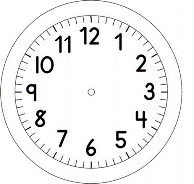 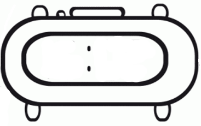 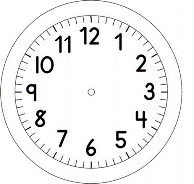 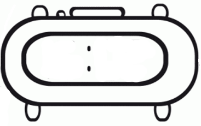 PORTUGUÊS – ON-LINE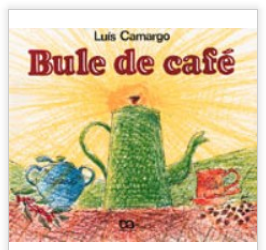 MANECO CANECO CHAPÉU DE FUNIL E O LEITÃO LEITOR FORAM ANDANDO POR UMA ESTRADINHA DE TERRA AO LADO DE UMA ESTRADA DE FERRO.CAFÉ COM PÃO!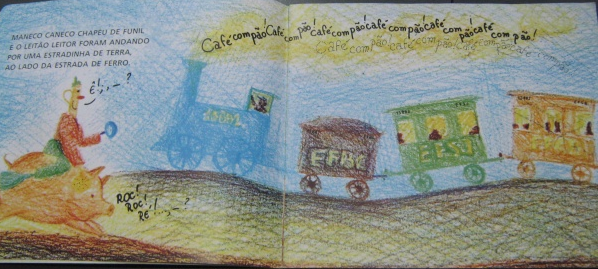 CAFÉ COM PÃO!–DIZIA O TREM.CAFÉ COM PÃO!CAFÉ COM PÃO!FORAM ANDANDO... ANDANDO... ANDANDO E ENCONTRARAM SABE O QUÊ?"TEM ASA, MAS NÃO VOA.TEM BICO, MAS NÃO BICA.ANDA SEM TER PÉ".      	– O QUE É?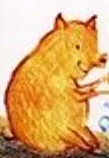        – O BULE DE CAFÉ.– SERÁ QUE O CAFÉ ESTÁ? - PERGUNTOU O LEITÃO LEITOR.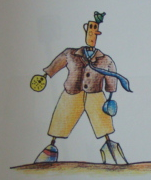 – VAMOS VER - DISSE O MANECO CANECO.MANECO CANECO CHAMOU:– CAFÉ? SEU CAFÉ? NINGUÉM RESPONDEU.MANECO CANECO DEU UMA BATIDINHA NO BULE. E NADA!       MANECO CANECO  LEVANTOU A TAMPA DO BULE E FOI AQUELA FUMACEIRA: COF... COF...      SABE QUEM ESTAVA LÁ DENTRO?      O SACI PERERÊ, FUMANDO O SEU CACHIMBO.      MANECO CANECO PERGUNTOU:      – CADÊ O CAFÉ?      – O CAFÉ SAIU – RESPONDEU O SACI– FOI NO MATO VIRAR PÉ.     – VIRAR O QUÊ? PÉ DE CAFÉ?      MANECO CANECO E O LEITÃO LEITOR FORAM PARA O MATO PROCURAR O CAFÉ E EM DISPARADA LEVANTARAM UM POEIRÃO. 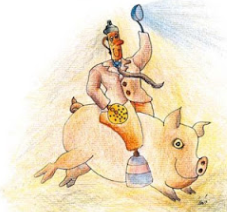       MANECO CANECO E O LEITÃO LEITOR FORAM ANDANDO... ANDANDO... ANDANDO E ENCONTRARAM O PÉ DE CAFÉ, MIUDINHO, MIUDINHO.      MANECO CANECO PERGUNTOU:     – CADÊ O CAFÉ?     – ESTÁ BROTANDO – REPONDEU O PÉ DE CAFÉ.      MANECO CANECO E O LEITÃO LEITOR FORAM ANDANDO... ANDANDO... ANDANDO E ENCONTRARAM UM CAFEZAL BONITO, MUITO PÉ DE CAFÉ E MUITA FOLHA VERDE.      MANECO CANECO PERGUNTOU:      – CADÊ O CAFÉ?     –  FAZENDO FOLHA  – REPONDEU O PÉ DE CAFÉ.      MANECO CANECO E O LEITÃO LEITOR FORAM ANDANDO... ANDANDO... ANDANDO E ENCONTRARAM UM CAFEZAL MAIS BONITO AINDA. MUITO PÉ DE CAFÉ, MUITA FLOR BRANCA.      MANECO CANECO PERGUNTOU:     – CAFÉ, CADÊ VOCÊ?     –  FAZENDO FLOR  – REPONDEU O PÉ DE CAFÉ.       MANECO CANECO E O LEITÃO LEITOR FORAM ANDANDO... ANDANDO... ANDANDO E ENCONTRARAM UM CAFEZAL MAIS BONITO AINDA. MUITO PÉ DE CAFÉ E MUITA FRUTINHA VERMELHA.        MANECO CANECO PERGUNTOU:       – CADÊ O CAFÉ?       – ESTÁ DANDO FRUTINHA VERMELHA – REPONDEU O PÉ DE CAFÉ.       – ENTÃO ME DÊ UM  POUCO – PEDIU MANECO CANECO.        PÉ DE CAFÉ DEU UM MONTE DE FRUTINHAS VERMELHAS PARA O MANECO CANECO.        MANECO CANECO ENCHEU OS BOLSOS E FOI ATÉ NO TERREIRO DE CAFÉ.        MANECO CANECO ESPALHOU O CAFÉ NO TERREIRO E O CAFÉ SECOU.        MANECO CANECO DESCASCOU O CAFÉ E O TORROU.        PERTO DO TERREIRO DE CAFÉ TINHA UM PILÃO.        MANECO CANECO COMEÇOU A SOCAR, A SOCAR O CAFÉ NO PILÃO E O CAFÉ VIROU PÓ.         DE REPENTE APARECEU UM REDEMOINHO. ERA O SACI- PERERÊ COM UM MONTE DE CACARECOS*: COLHER, COLHERINHA, XÍCARA, COPINHO, CANECA, COADOR, COLHER DE PAU, AÇÚCAR, ÁGUA DO RIO, BULE DE CAFÉ  E CANTAVA ASSIM: -TERÊ... TERÊ...TETÊ-TERÊ... TERÊ...TETÊ       MANECO CANECO PEGOU O PÓ DE CAFÉ,  A ÁGUA DO RIO, O AÇÚCAR DE CANA , A COLHER DE PAU, O  COADOR DE PANO, A CANECA DE LATA E A LENHA PRO FOGO.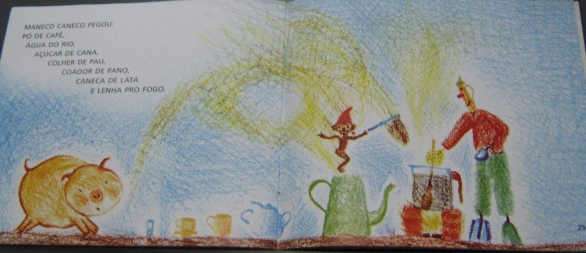 MANECO CANECOACENDEU O FOGO,FERVEU A ÁGUA,MISTUROU O PÓ DE CAFÉ,PÔS O AÇÚCAR ECOOU O CAFÉ.                           O CAFÉ FICOU PRONTINHO, PULOU NO BULE. 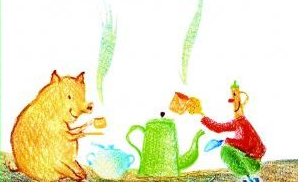          –  O CAFÉ SAIU – DISSE MANECO CANECO: – PRETINHO, QUENTINHO, DOCINHO E CHEIROZINHO.        MANECO CANECO CHAPÉU DE FUNIL E O LEITÃO LEITOR DEPOIS DE TOMAREM UMA BELA XÍCARA DE CAFÉ, FORAM EMBORA CANTANDO.        E O SACI?FOI NUM BARZINHO, TOMAR CAFÉ.ENCONTROU UM CACHORRINHO,COM O RABINHO EM PÉ.CHUPANDO PICOLÉ DE CAFÉ.VOCABULÁRIO:CACARECOS*= AMONTOADO DE OBJETOS SEM USOPROPOSTA:LEIA O TEXTO, COMO A LITERATURA DE FINAL DE SEMANA. AS ATIVIDADES RELACIONADAS AO TEXTO SERÃO REALIZADAS DURANTE A AULA ONLINE DO DIA 10 DE JULHO.